選挙期間中もやれることは何でもやろう青年が全国各地で「選挙を変える」‼ 香川青年革新懇、民青などが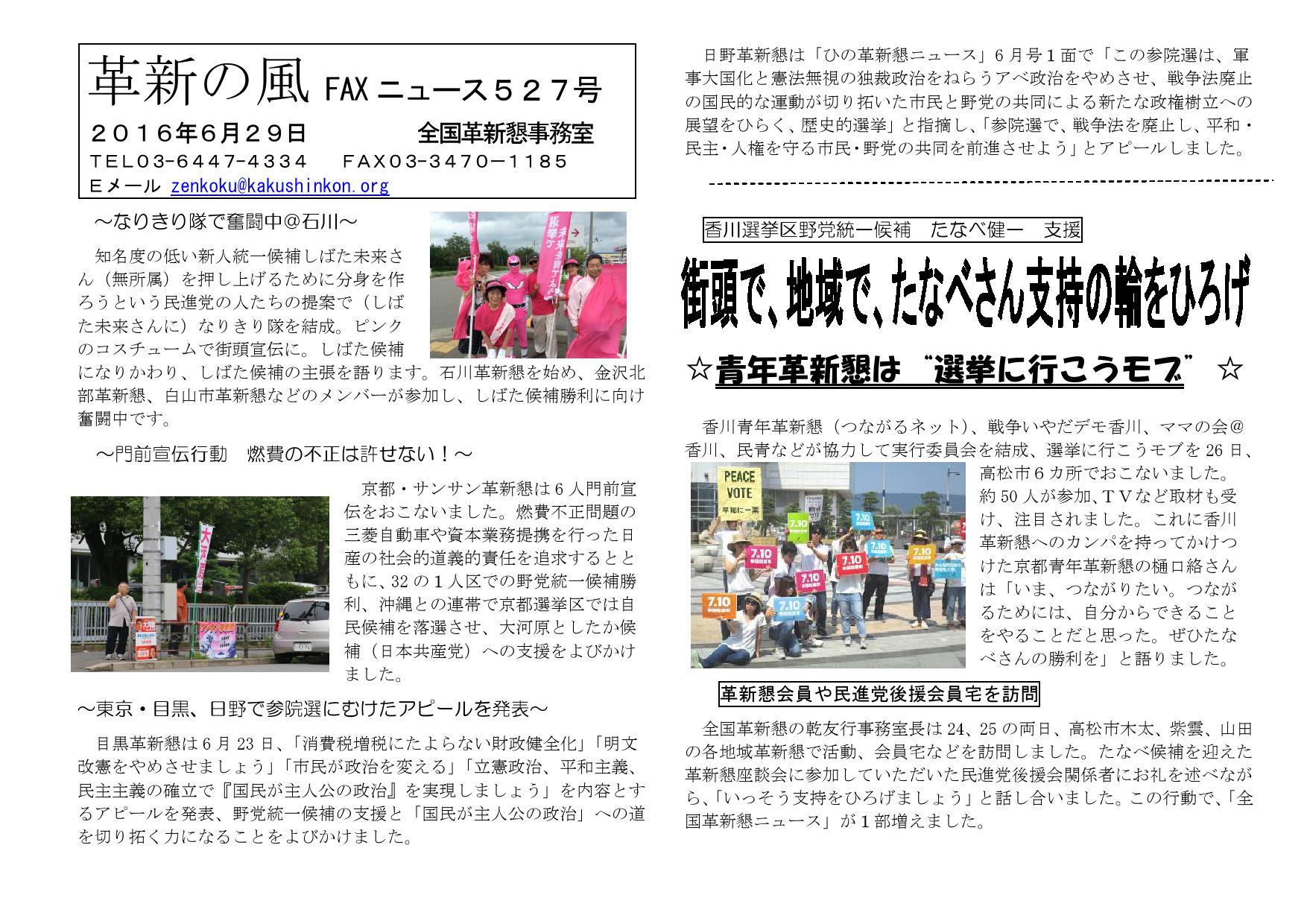 〝選挙に行こうモブ″でアピール6月26日、香川青年（つながるネット）、戦争いやだデモ香川、ママの会＠香川、民青などが協力して実行委員会を結成、選挙に行こうモブを高松市6カ所で行いました。約50人が参加、テレビなどの取材も受け、注目されました。これにかけつけた京都青年革新懇の青年は「いま、つながりたい。つながるためには、自分からできることをやるべきだと思った」と語りました。（全国革新懇「革新の風FAXニュース」527号より」埼玉・大宮でも マネキンフラッシュモブ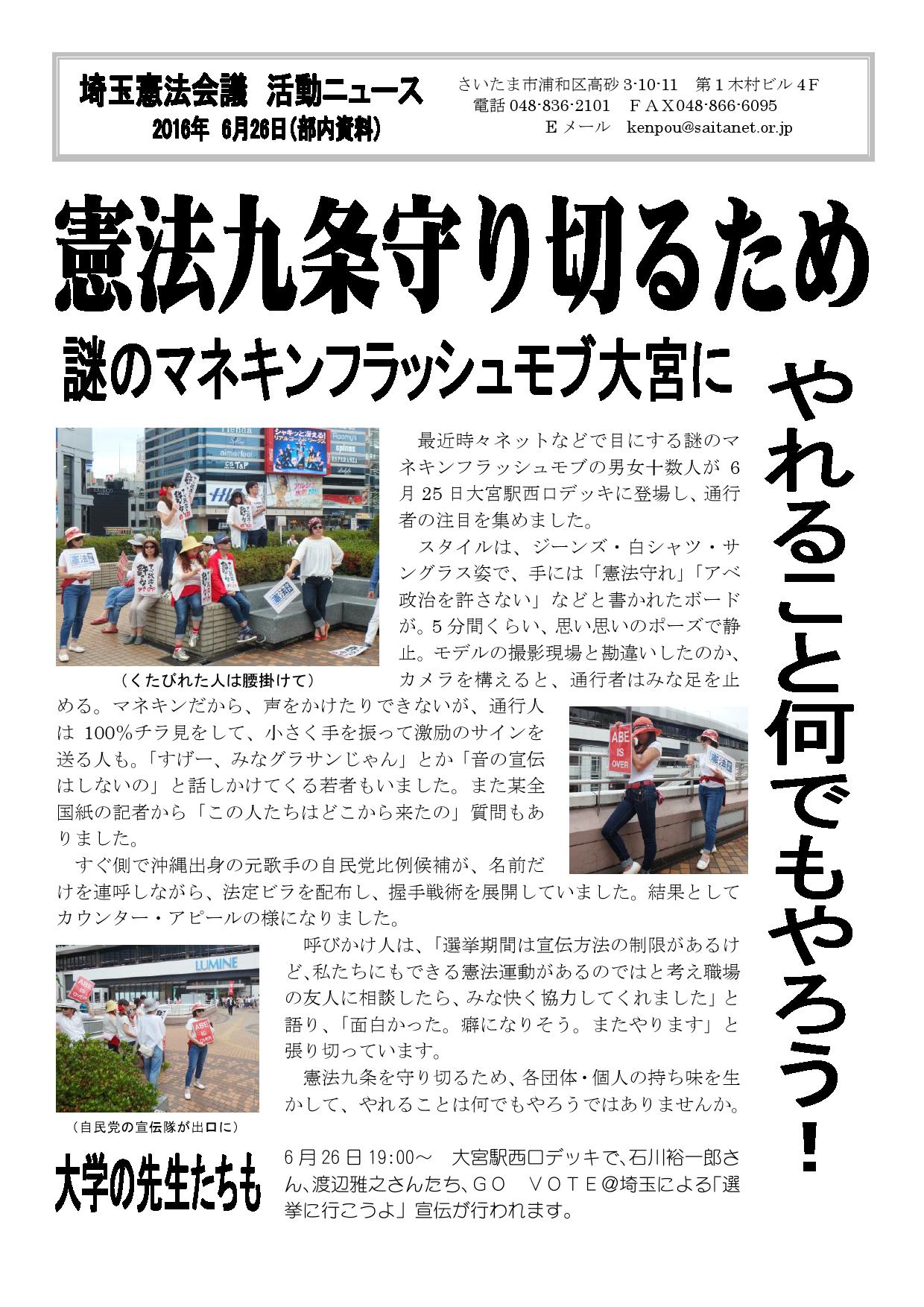 若者が思い思いのポーズで「憲法守れ」　6月25日、謎のマネキンフラッシュモブの男女数十人が大宮駅西口デッキに登場し、通行人の注目を集めました。手には「憲法守れ」「アベ政治を許さない」などと書かれたボードが。5分間ほど思い思いのポーズで静止。呼びかけ人は、「選挙期間は宣伝方法の制限があるけど、私たちにもできる憲法運動があるのではと考え職場の友人に相談したら、みんな快く協力してくれました」と語りました。憲法9条を守りきるために、各団体・個人の持ち味をいかして、やれることはなんでもやろうではありませんか。（埼玉憲法会議活動ニュースより）お知らせ　7月宣伝物は参議院選挙後に配信します毎月月末に配信しています、憲法共同センター作成の宣伝物（チラシPDF、宣伝スポット）は、参議院選挙後に新たな情勢を反映し作成し、7月13日までに配信します。いくつか問い合わせが来ておりますので、周知していただけると幸いです。よろしくお願いいたします。「戦争法廃止」2000万人統一署名　6月29日現在　1043万1600人2016年通常国会に提出された「戦争法廃止」署名数は、総がかり行動実行委員会の署名1291万4852人分、総がかり行動実行委員会以外の同趣旨の署名26万5887人分。合わせて、1318万739人分の「戦争法廃止」署名が国会に提出されました。★憲法共同センターの参加団体は署名集約数（6月末）をお知らせください★当面の行動日程７月　「９日」行動　＜東京都内＞★都内は、第3火曜日宣伝と合わせて開催します。都知事選挙の関係で以下の日程に変更しました。全国各地で「9の日」宣伝、第3火曜日宣伝を！■日時／7月13日（水）12時～13時■場所／JR新宿駅西口■主催／憲法共同センター７月　「１９日」行動　＜東京都内＞「戦争法廃止、安倍内閣退陣　7.19国会前行動」■日時／7月19日（火）18時30分～19時30分　　■場所／議員会館前　★憲法共同センターは国会図書館前に集合してください。■主催／総がかり行動実行委員会８月　「９日」行動　全国各地でとりくみましょう！＜東京都内＞■日時／8月9日（火）12時～13時■場所／JR新宿駅西口■主催／憲法共同センター